РЕЗЮМЕИбраимова Асель Жакыпбековна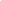 Образование – средне специальное, высшее2001-2004 –«Алматинский Экономический Колледж» (средне-специальное)специальность «Специалист банковского дела»2004-2009 -«Академия Банковского дела» (высшее)Специальность «финансист»опыт РАБОТЫ:18.03.2014- 24.07.2015 - ТОО «Инкар» - фарм. компания Кредитный специалист 2 категорий  - Кредитного отделаФинансовый аналитик – Финансовый отдел-     Проверка и контроль ОДЗ и ПДЗ по филиалам-     Контроль и  закрытие авансовых документов ГП и филиалов-     Работа с актами сверок с клиентами и поставщиками.-     Контроль Процесса Деньги в пути-     Проверка кассы филиалов-     Ведение учета столовой, закуп продуктов, выдачи талонов и их контроль-     Контроль ежедневных расходов ГП-    Расчет командировочных расходов-    Учет арендных помещении-    Вести Интернет банкинг, оплаты по налогам и коммунальным платежам-    Контроль ДЗ и КЗ-    Проверка РКО И ПКО по бюджетным категориям-    Ведение учета ОС и их движение-    Проверка расчета пени по просрочкам-    Контролировать и вести учет по ежемесячным поступлениям от аренды общежитие-     Создание РКО и ПКО-     Проверка кассовой книги-     Контроль ежедневных поступлений кредит нот от поставщиков01.08.2008- 08.11.2012 - ТОО «Kagazy Recycling» - компания занимается производством бумаги и гофрокартонаЭкономист - Отдела Финансового анализа и контроля.• Составлять отчетность расхода сырья и материалов, расчет себестоимости готовой продукции    (выполняемых работ,  услуг).• Оформлять документацию для банков.
• Вести мониторинг состояния ГСМ.• Вести расчет расхода бензина служебного автотранспорта, составление отчетности;
• Участие в разработке бюджетного планирования, перспективных и годовых планов хозяйственно-финансовой деятельности предприятия.
• Составление реестров платежей;Размещение реестров на сетевом диске для заинтересованных лиц в части их касающейся;Внесение плановых показателей (финансовый план) в программу 1С в интерфейс Бюджетирование;Отслеживание фактических оплат согласно утвержденному реестру, в случае установления неоплаты по какому-либо счету, выяснение причины неоплаты и дальнейший контроль по проведению (оплате) отложенного платежа;Проведение фактических оплат  в интерфейсе Бюджетирование в программе 1С в режиме OnLine, согласно утвержденных реестров;Составление лимитно - заборных карт для производства - ежемесячно.Составление финансового  плана и лимитно - заборной карты для технического отдела – ежемесячноЗаполнение стат. отчетности по исследованию тенденции развития хозяйственной деятельности и отчет по труду, отчет предприятия по производстве и отгрузки ежемесячно, квартально, годовой.Проведение хронометража, на этом основе установление норм сырья и материалов на производстве - ежегодно.Отслеживание заявок на оплату в соответствии суммы к сумме утвержденным тендерам.Свод отчетов по макулатуре и выработкам БДМ и ГЦ, продаж готовой продукции01.08.2005-01.04.2008 – АО «БТА Ипотека» - ипотечная компанияСтарший специалист - Отдела мониторинга залога• Проверка досье по всем параметрам• Работа с залоговыми документами• Вести мониторинг залогов.• Регистрировать залоговые документы в программу IBS.
• Мониторинг Правоустанавливающих документов.• Регистрация досье после выдачи кредитов.
01.10.2004-01.08.2005 – ДГП «Институт органического катализа и электрохимии им. Д.В. Сокольского» - научные исследованияЭкономист - Отдела бухгалтерии• Составление финансового плана.• Подготовка сметы расходов и доходов в Мин-во Образования  и Науки РК.• Составление калькуляций по контрактам.• Вести расчет по выпискам банка и делать анализ.
• Составлять акт выполненных работ для перечисления денег.• Составление штатного расписания.Дополнительная информацияГражданство:  Казахстан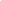 Языки:             Казахский – родной, Русский – свободно, Английский – базовые знанияЗнание:            1С бухгалтерии версия 7.7 и 8.1, 8.2 (на уровне пользователя), Logikom-ASTRUM Microsoft Office (Excel, Word, Access, Power Point, Outlook), пользование ПККлючевые навыки:Пунктуальность, целеустремленность, коммуникабельность, доброжелательность, умение работать в коллективе, ответственность в выполнении порученной работы, инициативность в поиске решений возникающих проблем, честность, без вредных привычек.